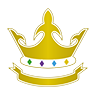 Kingsmead SchoolLocal Governing Body Meetings 2022-23. Autumn Term:Tuesday 20th September 2022        4.00 p.m.Wednesday 23rd November 2022  4.00 p.m.SPRING TERMMonday 16th January 2023        4.00 p.m.Monday 6th March 2023            4.00 p.m.SUMMER TERMThursday 27th April 2023            4.00 p.m.                                                                                                    Monday 19th June 2023            4.00 p.m.